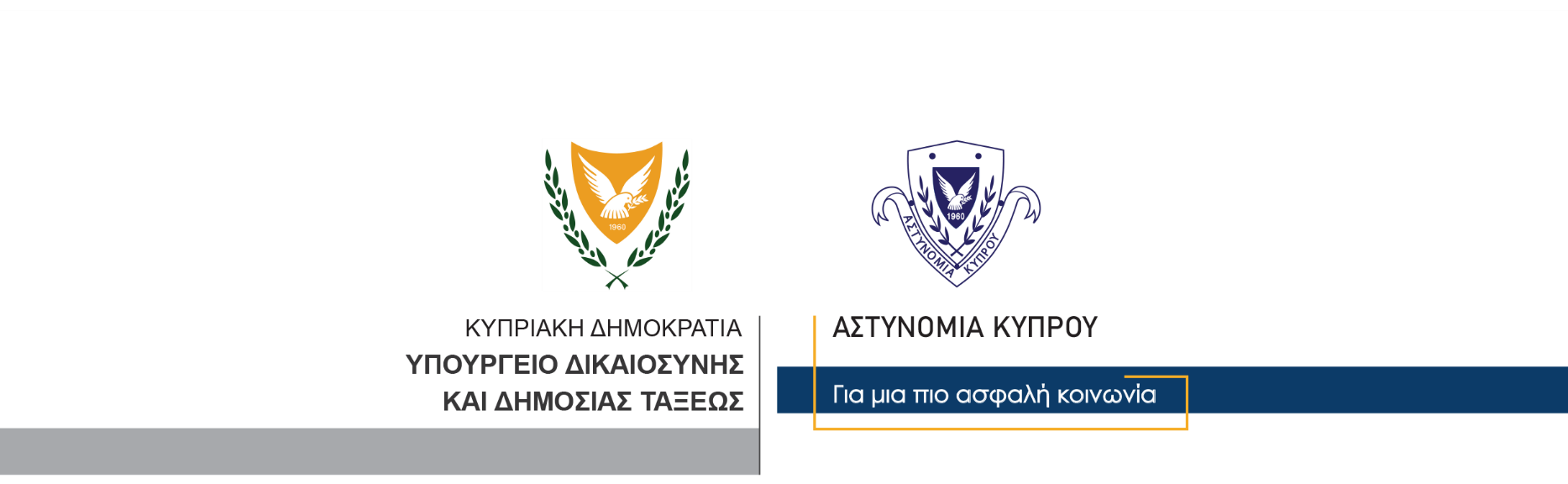 1η Νοεμβρίου, 2023  Δελτίο Τύπου 4Συμμετοχή της Υ.Α.&Μ. σε κοινή πτήση αναγκαστικής επιστροφής του οργανισμού FRONTEXΔεκατέσσερις υπήκοοι τρίτων χωρών, που βρίσκονταν παράνομα στην Κύπρο, επέστρεψαν σήμερα στις χώρες τους, στο πλαίσιο κοινής πτήσης αναγκαστικής επιστροφής του Οργανισμού FRONTEX.Η πτήση πραγματοποιήθηκε από τις ελληνικές αρχές, υπό τον συντονισμό του ευρωπαϊκού οργανισμού, υπεύθυνου για την προστασία των συνόρων της Ευρωπαϊκής Ένωσης.Η σημερινή αποτελεί την 11η κοινή πτήση αναγκαστικής επιστροφής του FRONTEX, στην οποία συμμετέχει η Αστυνομία Κύπρου εντός του 2023. Ο αριθμός των υπηκόων τρίτων χωρών, που επέστρεψαν στη χώρα τους από την Κύπρο, με τις πτήσεις αυτές ανέρχεται στους 107.Αξίζει να σημειωθεί ότι από την αρχή του 2023, μέχρι και σήμερα έχουν απελαθεί ή επαναπατρισθεί στις χώρες καταγωγής τους, 7791 πρόσωπα, που διέμεναν παράνομα στην Κύπρο.   		    Κλάδος ΕπικοινωνίαςΥποδιεύθυνση Επικοινωνίας Δημοσίων Σχέσεων & Κοινωνικής Ευθύνης